別紙ＦＡＸ０８９－９２１－８９３９　愛媛県社会就労センター協議会　事務局　行き愛媛県社会就労センター協議会 平成28年度 第３回 研修会【参加申込書】　　　　　　　　　　　　　　　　　　　　　　　　　　　　　　　　平成　　年　　月　　日【参加者氏名】【質問、連絡欄】研修会へのご質問・ご意見がございましたら、お書きください。※この申込書で取得した個人情報は取り扱いに十分留意し、研修会以外には使用いたしません。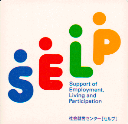 申込締切：平成２９年３月１０日（金）　　愛媛県社会就労センター協議会事業所名担当者名所在地ＴＥＬＮＯ氏　　名役職名備考(いずれかに○をつけください)１会員　　・　　非会員２会員　　・　　非会員３会員　　・　　非会員